INDICAÇÃO Nº 6554/2017Indica ao Poder Executivo a execução de serviços de troca de lâmpada queimada em poste de iluminação pública na Rua País de Gales, altura do nº 730, no Jardim Cândido Bertini.Excelentíssimo Senhor Prefeito Municipal, Nos termos do Art. 108 do Regimento Interno desta Casa de Leis, dirijo-me a Vossa Excelência para sugerir que, por intermédio do Setor competente, que seja executada a troca de lâmpada queimada em poste de iluminação pública na Rua País de Gales, altura do número 730, no Jardim Cândido Bertini.Justificativa:          		Moradores do bairro reclamam de uma lâmpada queimada em poste de iluminação nessa via pública, em frente ao Dieletron. Segundo eles, faz mais de 40 dias que a luz está apagada e ninguém tomou providências. O local é muito escuro e oferece riscos à segurança dos moradores.Plenário “Dr. Tancredo Neves”, em 14 de agosto de 2017.José Antonio Ferreira“Dr. José”Vereador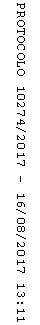 